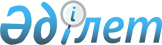 Қоғалы ауылдық округінің 2023-2025 жылдарға арналған бюджеті туралыҚызылорда облысы Шиелі аудандық мәслихатының 2022 жылғы 26 желтоқсандағы № 34/22 шешімі.
      "Қазақстан Республикасының Бюджет кодексі" Қазақстан Республикасы Кодекснің 75 бабының 2-тармағына, "Қазақстан Республикасындағы жергілікті мемлекеттік басқару және өзін-өзі басқару туралы" Қазақстан Республикасының Заңының 6 бабының 2-7-тармағына сәйкес Шиелі аудандық мәслихаты ШЕШТІ:
      1. Қоғалы ауылдық округінің 2023-2025 жылдарға арналған бюджеті 1, 2 және 3-қосымшаларға сәйкес, оның ішінде 2023 жылға мынадай көлемдерде бекітілсін:
      1) кірістер – 50 288 мың теңге, оның ішінде:
      салықтық түсімдер – 1 658 мың теңге;
      трансферттер түсімі – 48 630 мың теңге;
      2) шығындар – 50 656,8 мың теңге;
      3) таза бюджеттік кредиттеу - 0;
      бюджеттік кредиттер - 0;
      бюджеттік кредиттерді өтеу - 0;
      4) қаржы активтерімен операциялар бойынша сальдо - 0;
      қаржы активтерін сатып алу - 0;
      мемлекеттің қаржы активтерін сатудан түсетін түсімдер - 0;
      5) бюджет тапшылығы (профициті)– - 368,8 мың теңге;
      6) бюджет тапшылығын қаржыландыру (профицитін пайдалану) – 368,8 мың теңге;
      қарыздар түсімі - 0;
      қарыздарды өтеу - 0;
      бюджет қаражаттарының пайдаланылатын қалдықтары – 368,8 мың теңге.
      Ескерту. 1-тармақ жаңа редакцияда - Қызылорда облысы Шиелі аудандық мәслихатының 23.11.2023 № 8/21 шешімімен (01.01.2023 бастап қолданысқа енгізіледі).


      2. 2023 жылға аудандық бюджеттен Қоғалы ауылдық округ бюджетіне берілетін бюджеттік субвенциялар көлемі 46 032 мың теңге сомасында белгіленсін.
      3.Осы шешім 2023 жылғы 1 қаңтардан бастап қолданысқа енгізіледі. Қоғалы ауылдық округінің 2023 жылға арналған бюджеті
      Ескерту. 1-қосымша жаңа редакцияда - Қызылорда облысы Шиелі аудандық мәслихатының 23.11.2023 № 8/21 шешімімен (01.01.2023 бастап қолданысқа енгізіледі). Қоғалы ауылдық округінің 2024 жылға арналған бюджеті Қоғалы ауылдық округінің 2025 жылға арналған бюджеті
					© 2012. Қазақстан Республикасы Әділет министрлігінің «Қазақстан Республикасының Заңнама және құқықтық ақпарат институты» ШЖҚ РМК
				
      Шиелі аудандық мәслихатының хатшысы

Т. Жағыпбаров
Шиелі аудандық мәслихатының
2022 жылғы 26 желтоқсандағы
№ 34/22 шешіміне 1-қосымша
Санаты 
Санаты 
Санаты 
Санаты 
Санаты 
Сомасы, мың теңге
Сыныбы
Сыныбы
Сыныбы
Сыныбы
Сомасы, мың теңге
 Кіші сыныбы
 Кіші сыныбы
 Кіші сыныбы
Сомасы, мың теңге
Атауы
Атауы
Сомасы, мың теңге
1. Кірістер
1. Кірістер
50 288
1
Салықтық түсімдер
Салықтық түсімдер
1 658
01
Табыс салығы
Табыс салығы
400
2
Жеке табыс салығы
Жеке табыс салығы
400
04
Меншiкке салынатын салықтар
Меншiкке салынатын салықтар
1 258
1
Мүлiкке салынатын салықтар
Мүлiкке салынатын салықтар
115
3
Жер салығы
Жер салығы
0
4
Көлiк құралдарына салынатын салық
Көлiк құралдарына салынатын салық
1 143
4
Трансферттердің түсімдері
Трансферттердің түсімдері
48 630
02
Мемлекеттiк басқарудың жоғары тұрған органдарынан түсетiн трансферттер
Мемлекеттiк басқарудың жоғары тұрған органдарынан түсетiн трансферттер
48 630
3
Ауданның (облыстық маңызы бар қаланың) бюджетінен трансферттер
Ауданның (облыстық маңызы бар қаланың) бюджетінен трансферттер
48 630
Фукционалдық топ 
Фукционалдық топ 
Фукционалдық топ 
Фукционалдық топ 
Фукционалдық топ 
Сомасы, мың теңге
Функционалдық кіші топ 
Функционалдық кіші топ 
Функционалдық кіші топ 
Функционалдық кіші топ 
Сомасы, мың теңге
Бюджеттік бағдарламалардың әкімшісі 
Бюджеттік бағдарламалардың әкімшісі 
Бюджеттік бағдарламалардың әкімшісі 
Сомасы, мың теңге
Бағдарламалар
Бағдарламалар
Сомасы, мың теңге
Атауы
Атауы
2. Шығындар
50 656,8
 01
Жалпы сипаттағы мемлекеттiк қызметтер
31 968,7
1 
Мемлекеттiк басқарудың жалпы функцияларын орындайтын өкiлдi, атқарушы және басқа органдар
31 968,7
 124
Аудандық маңызы бар қала, ауыл, кент, ауылдық округ әкімінің аппараты
31 968,7
 001
Аудандық маңызы бар қала, ауыл, кент, ауылдық округ әкімінің қызметін қамтамасыз ету жөніндегі қызметтер
31 068,7
022
Мемлекеттік мекеменің күрделі шығыстары
900
07
Тұрғын үй-коммуналдық шаруашылық
2 543,7
 3
Елді-мекендерді көркейту
2 543,7
 124
Аудандық маңызы бар қала, ауыл, кент, ауылдық округ әкімінің аппараты
2 543,7
 008
Елді мекендерде көшелерді жарықтандыру
2 133,7
009
Елді мекендердің санитариясын камтамасыз ету
0
011
Елді мекендерді абаттандыру мен көгалдандыру
410
 08
Мәдениет, спорт, туризм және ақпараттық кеңістiк
15 869
 1
Мәдениет саласындағы қызмет
15 869
 124
Аудандық маңызы бар қала, ауыл, кент, ауылдық округ әкімінің аппараты
15 869
 006
Жергілікті деңгейде мәдени-демалыс жұмысын қолдау
15 869
12
Көлік және коммуникация
0
1
Автомобиль жолдары
0
124
Аудандық маңызы бар қала, ауыл, кент, ауылдық округ әкімінің аппараты 
0
045
Аудандық маңызы бар қала, ауыл, кент, ауылдық округтерде автомобиль жолдарын күрделі және орташа жөндеу
0
15
Трансферттер
275,4
01
Трансферттер
275,4
124
Аудандық маңызы бар қала, ауыл, кент, ауылдық округ әкімінің аппараты
275,4
048
Пайдаланылмаған(толық пайдаланылмаған) нысаналы трансферттерді қайтару
275,4
3. Таза бюджеттік кредит беру
0
4. Қаржы активтерімен жасалатын операциялар бойынша сальдо
0
5. Бюджет тапшылығы (профициті)
-368,8
6. Бюджет тапшылығын қаржыландыру (профицитті пайдалану)
368,8
8
Бюджет қаражатының пайдаланылатын қалдықтары
368,8
1
Бюджет қаражатының қалдығы
368,8
1
Бюджет қаражатының бос қалдықтары
368,8
001
Бюджет қаражатының бос қалдықтары
368,8Шиелі аудандық мәслихатының
2022 жылғы "26" желтоқсандағы
№ 34/22 шешіміне 2-қосымша
Санаты 
Санаты 
Санаты 
Санаты 
Санаты 
Сомасы, мың теңге
Сыныбы
Сыныбы
Сыныбы
Сыныбы
Сомасы, мың теңге
 Кіші сыныбы
 Кіші сыныбы
 Кіші сыныбы
Сомасы, мың теңге
Атауы
Атауы
Сомасы, мың теңге
1. Кірістер
1. Кірістер
49 409
1
Салықтық түсімдер
Салықтық түсімдер
1 076
04
Меншiкке салынатын салықтар
Меншiкке салынатын салықтар
1 076
1
Мүлiкке салынатын салықтар
Мүлiкке салынатын салықтар
121
3
Жер салығы
Жер салығы
0
4
Көлiк құралдарына салынатын салық
Көлiк құралдарына салынатын салық
955
4
Трансферттер түсімі
Трансферттер түсімі
48 333
02
Мемлекеттiк басқарудың жоғары тұрған органдарынан түсетiн трансферттер
Мемлекеттiк басқарудың жоғары тұрған органдарынан түсетiн трансферттер
48 333
3
Аудандардың (облыстық маңызы бар қаланың) бюджетінен трансферттер
Аудандардың (облыстық маңызы бар қаланың) бюджетінен трансферттер
48 333
Функционалдық топтар 
Функционалдық топтар 
Функционалдық топтар 
Функционалдық топтар 
Функционалдық топтар 
Сомасы, мың теңге
Функционалдық кіші топтар 
Функционалдық кіші топтар 
Функционалдық кіші топтар 
Функционалдық кіші топтар 
Сомасы, мың теңге
Бюджеттік бағдарламалардың әкімшілері
Бюджеттік бағдарламалардың әкімшілері
Бюджеттік бағдарламалардың әкімшілері
Сомасы, мың теңге
Бюджеттік бағдарламалар (кіші бағдарламалар)
Бюджеттік бағдарламалар (кіші бағдарламалар)
Сомасы, мың теңге
Атауы
Сомасы, мың теңге
2. Шығындар
49 409
01
Жалпы сипаттағы мемлекеттiк қызметтер
31 219
1
Мемлекеттiк басқарудың жалпы функцияларын орындайтын өкiлдi, атқарушы және басқа органдар
31 219
124
Аудандық маңызы бар қала, ауыл, кент, ауылдық округ әкімінің аппараты
31 219
001
Аудандық маңызы бар қала, ауыл, кент, ауылдық округ әкімінің қызметін қамтамасыз ету жөніндегі қызметтер
31 219
07
Тұрғын үй-коммуналдық шаруашылық
1 527
3
Елді-мекендерді көркейту
1 527
124
Аудандық маңызы бар қала, ауыл, кент, ауылдық округ әкімінің аппараты
1 527
008
Елді мекендерде көшелерді жарықтандыру
1 212
011
Елді мекендерді абаттандыру мен көгалдандыру
315
08
Мәдениет, спорт, туризм және ақпараттық кеңістiк
16 663
1
Мәдениет саласындағы қызмет
16 663
124
Аудандық маңызы бар қала, ауыл, кент, ауылдық округ әкімінің аппараты
16 663
006
Жергілікті деңгейде мәдени-демалыс жұмысын қолдау
16 663
3. Таза бюджеттік кредит беру
0
4. Қаржы активтерімен жасалатын операциялар бойынша сальдо
0
5. Бюджет тапшылығы (профициті)
0
6. Бюджет тапшылығын қаржыландыру (профицитті пайдалану)
 0
8
Бюджет қаражатының пайдаланылатын қалдықтары
0
01
Бюджет қаражатының қалдығы
0
1
Бюджет қаражатының бос қалдықтары
0
001
Бюджет қаражатының бос қалдықтары
0Шиелі аудандық мәслихатының
2022 жылғы "26" желтоқсандағы
№ 34/22 шешіміне 3-қосымша
Санаты 
Санаты 
Санаты 
Санаты 
Санаты 
Сомасы, мың теңге
Сыныбы
Сыныбы
Сыныбы
Сыныбы
Сомасы, мың теңге
 Кіші сыныбы
 Кіші сыныбы
 Кіші сыныбы
Сомасы, мың теңге
Атауы
Атауы
Сомасы, мың теңге
1. Кірістер
1. Кірістер
51 879
1
Салықтық түсімдер
Салықтық түсімдер
1 129
04
Меншiкке салынатын салықтар
Меншiкке салынатын салықтар
1 129
1
Мүлiкке салынатын салықтар
Мүлiкке салынатын салықтар
127
3
Жер салығы
Жер салығы
0
4
Көлiк құралдарына салынатын салық
Көлiк құралдарына салынатын салық
1 002
4
Трансферттер түсімі
Трансферттер түсімі
50 750
02
Мемлекеттiк басқарудың жоғары тұрған органдарынан түсетiн трансферттер
Мемлекеттiк басқарудың жоғары тұрған органдарынан түсетiн трансферттер
50 750
3
Аудандардың (облыстық маңызы бар қаланың) бюджетінен трансферттер
Аудандардың (облыстық маңызы бар қаланың) бюджетінен трансферттер
50 750
Функционалдық топтар 
Функционалдық топтар 
Функционалдық топтар 
Функционалдық топтар 
Функционалдық топтар 
Сомасы, мың теңге
Функционалдық кіші топтар
Функционалдық кіші топтар
Функционалдық кіші топтар
Функционалдық кіші топтар
Сомасы, мың теңге
Бюджеттік бағдарламалардың әкімшісі 
Бюджеттік бағдарламалардың әкімшісі 
Бюджеттік бағдарламалардың әкімшісі 
Сомасы, мың теңге
Бюджеттік бағдарламалар (кіші бағдарламалар)
Бюджеттік бағдарламалар (кіші бағдарламалар)
Сомасы, мың теңге
Атауы
Сомасы, мың теңге
2. Шығындар
51 879
01
Жалпы сипаттағы мемлекеттiк қызметтер
32 779
1
Мемлекеттiк басқарудың жалпы функцияларын орындайтын өкiлдi, атқарушы және басқа органдар
32 779
124
Аудандық маңызы бар қала, ауыл, кент, ауылдық округ әкімінің аппараты
32 779
001
Аудандық маңызы бар қала, ауыл, кент, ауылдық округ әкімінің қызметін қамтамасыз ету жөніндегі қызметтер
32 779
07
Тұрғын үй-коммуналдық шаруашылық
1 603
3
Елді-мекендерді көркейту
1 603
124
Аудандық маңызы бар қала, ауыл, кент, ауылдық округ әкімінің аппараты
1 603
008
Елді мекендерде көшелерді жарықтандыру
1 272
011
Елді мекендерді абаттандыру мен көгалдандыру
331
08
Мәдениет, спорт, туризм және ақпараттық кеңістiк
17 497
1
Мәдениет саласындағы қызмет
17 497
124
Аудандық маңызы бар қала, ауыл, кент, ауылдық округ әкімінің аппараты
17 497
006
Жергілікті деңгейде мәдени-демалыс жұмысын қолдау
17 497
3. Таза бюджеттік кредит беру
0
4. Қаржы активтерімен жасалатын операциялар бойынша сальдо
0
5. Бюджет тапшылығы (профициті)
0
6. Бюджет тапшылығын қаржыландыру (профицитті пайдалану)
 0
8
Бюджет қаражатының пайдаланылатын қалдықтары
0
01
Бюджет қаражатының қалдығы
0
1
Бюджет қаражатының бос қалдықтары
0
001
Бюджет қаражатының бос қалдықтары
0